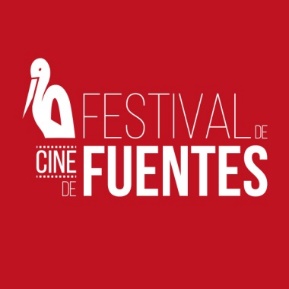 27º FESTIVAL DE CINE DE FUENTES, 2023CORTOMETRAJES DE FICCIÓNEl Festival de Cine de Fuentes en su 27ª edición incide en el apoyo y la difusión del audiovisual en Aragón.Como cada año queremos hacer un llamamiento a todos los creadores aragoneses para que sigan apostando por este festival, que a lo largo de estos años ha creído y sigue creyendo en los cineastas aragoneses.BASESSólo podrán participar aquellos realizadores que puedan acreditar su nacimiento o residencia en la Comunidad Autónoma de Aragón, acreditando en la inscripción fotocopia del D.N.I. Las producciones podrán versar sobre cualquier tipo de argumento de ficción y deberán presentarse en castellano, o en otra lengua siempre con subtítulos en español.Las obras se presentarán únicamente ON LINE a través de la plataforma digital Click For Festivals perteneciente a Promofest.La duración del cortometraje no sobrepasará los 30 minutos.Cada autor podrá presentar el número de trabajos que desee.Las obras deberán haber sido realizadas con posterioridad al 1 de enero de 2022, y no haber sido inscritas en ediciones anteriores de este certamen. Si las obras son Ópera Prima, deberán ser identificadas de una manera identificativa, indicando (O.P.) a la hora de inscribir la obra.Una vez finalizado el festival, los cortometrajes podrán ser exhibidos por la organización solamente con fines educativos y/o culturales, sin ánimo de lucro.La organización seleccionará un total de 20 obras, de las que el jurado elegirá los 10 finalistas, así como las nominaciones oportunas en las diferentes categorías del certamen oficial.La organización determinará si el resto de trabajos recibidos se proyectan en el apartado de exhibición a lo largo de la 27 edición del festival, que se celebrará del 27 de octubre al 4 de noviembre de 2023 en Fuentes de Ebro (Zaragoza). El plazo de inscripción finalizará el 31 de agosto de 2023 incluido.Las producciones audiovisuales se enviarán ON LINE a través de la plataforma digital Click For Festivals en la siguiente dirección: https://www.clickforfestivals.com/festival-de-cine-de-fuentes-de-ebro, con un costo que va desde 0,5 a 3,00 € máximo, dependiendo de la duración de la obra, siempre con cargo al participante.A la hora de la inscripción, se deberá adjuntar el cartel de la película en buena definición, así como una foto del realizador/realizadora y dos fotografías en JPG, todas ellas con una calidad mínima de 1mb.También se deberá incluir la dirección, teléfono y correo electrónico para una buena comunicación entre el festival y los participantes.Deberán aparecer claramente todos los apartados técnicos de cada película, de tal forma que todas las candidaturas a premios técnicos queden claramente patente por quienes han sido realizadas. (Consultar apartados técnicos). La falta de alguno de estos requisitos descalificará la obra.La organización designará un jurado formado por profesionales relacionados con el medio audiovisual, artístico y cultural. En el caso de que el jurado considere imprescindible entregar algún premio exaequo, la cuantía del mismo se repartirá.El fallo del jurado será inapelable, pudiendo declararse desierta alguna de las modalidades.PREMIOS:El jurado concederá los siguientes premios:Primer Premio – Mejor cortometraje: 1000 € y trofeoPremio del público: 900 € y trofeo, así como la exhibición en Aragón TV, siempre que el autor así lo considere.  Patrocinado por Aragón TV.Mejor guión: Trofeo.Mejor dirección: Trofeo.Mejor fotografía: Trofeo.Mejor edición y/o montaje: TrofeoMejor dirección de arte: TrofeoMejor maquillaje y/o peluquería: TrofeoMejor vestuario: TrofeoMejores efectos especiales y/o visuales: TrofeoMejor música original: Trofeo.Mejor sonido: TrofeoMejor actor protagonista: TrofeoMejor actriz protagonista: trofeoMejor interpretación masculina de reparto: Trofeo.Mejor interpretación femenina de reparto: Trofeo.Mejor ópera prima: Trofeo.Mejor dirección de producción: Trofeo.La participación en el presente festival implica la íntegra aceptación de las presentes bases.Las retenciones fiscales serán contempladas según la legislación vigente.Para cualquier aclaración, puede contactar a través del teléfono 976 169 125 o también mediante correo electrónico info@festivalcinefuentes.comFuentes de Ebro, mayo 2023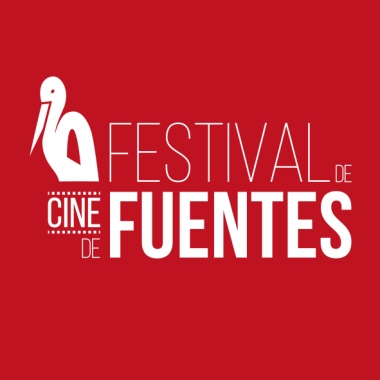 27º FESTIVAL DE CINE DE FUENTES, 2023DOCUMENTALEl Festival de Cine de Fuentes en su 27 edición incide en el apoyo y difusión del audiovisual en Aragón. Como cada año queremos hacer un llamamiento a todos los creadores aragoneses para que sigan apostando por este festival, que a lo largo de estos años ha creído y sigue creyendo en los cineastas aragoneses. BASESSólo podrán participar aquellos realizadores que puedan acreditar su nacimiento o residencia en la comunidad autónoma de Aragón, acreditando en la inscripción la fotocopia del D.N.I.Las producciones podrán versar sobre cualquier tipo de argumento documental y deberán presentarse en castellano, o en otra lengua siempre con subtítulos en español.Las obras se presentarán únicamente ON LINE a través de la plataforma digital Click For Festivals perteneciente a Promofest.Cada autor podrá enviar el número de trabajos que desee.La duración no será menor de 15 minutos, ni mayor de 90 minutos.Las obras deberán haber sido realizadas con posterioridad al 1 de enero de 2022 y no haber sido inscritas en ediciones anteriores de este certamen. El festival podrá exhibir los documentales solamente con fines culturales, sin ánimo de lucro.La organización seleccionará un total de 10 obras, de entre las que el jurado elegirá a los 4 finalistas. La organización determinará si el resto de trabajos recibidos se proyectan en el apartado de exhibición a lo largo de la 27 edición del Festival de Cine de Fuentes, que se celebrará del 27 de octubre al 4 de noviembre en Fuentes de Ebro (Zaragoza).El plazo de inscripción finalizará el 31 de agosto de 2023, incluido.Las producciones audiovisuales se enviarán ON LINE a través de la plataforma digital Click For Festivals en la siguiente dirección: https://www.clickforfestivals.com/festival-de-cine-de-fuentes-de-ebro, con un costo que va desde 0,5 a 3,00 € máximo, dependiendo de la duración de la obra, siempre con cargo al participante.A la hora de la inscripción, se deberá adjuntar el cartel de la película en buena definición, así como una foto del realizador/realizadora y dos fotografías en JPG, todas ellas con una calidad mínima de 1mb.También se deberá incluir la dirección, teléfono y correo electrónico, para una buena comunicación entre el festival y los participantes.La falta de alguno de estos requisitos descalificará la obra.La organización designará un jurado formado por profesionales relacionados con el medio del audiovisual, artístico y cultural. En el caso de que el jurado considere imprescindible entregar algún premio exaequo, la cuantía del mismo se repartirá.El fallo del jurado será inapelable, pudiendo declararse desierta esta categoría.PREMIOS:El jurado concederá un único premio:Primer premio mejor documental: 1000 € y trofeo. La participación en el presente festival implica la íntegra aceptación de las presentes bases.Las retenciones fiscales serán contempladas según la legislación vigente.Para cualquier aclaración, puede contactar a través del teléfono 976 169 125 o también mediante correo electrónico: info@festivalcinefuentes.comFuentes de Ebro, mayo 2023